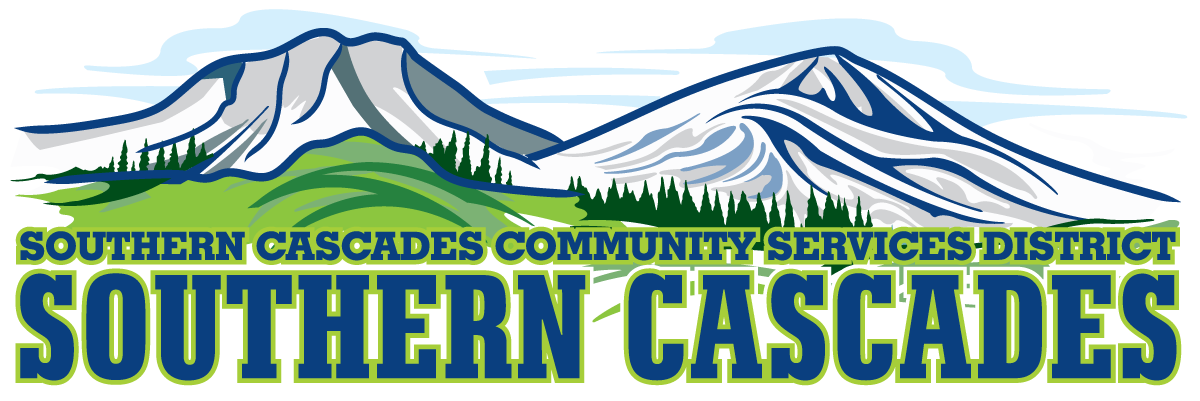 Southern Cascades Community Services District is an equal opportunity employer and service provider530-299-3110                PO Box 239, Adin, CA  96006www.Southerncascades.orgJOB ANNOUNCEMENTEMERGENCY MEDICAL TECHNICIANSFULL TIME (48 HOUR SHIFTS)  2 POSITIONSWAGE RATE	$16.20 – 22.04 PER HOURPLUS BENEFITSPER DIEM 3 (Part Time ) POSITIONS$17.64 per HourFINAL FILING DATE IMMEDIATELY – UNTIL FILLEDMinimum QualificationsCurrent California EMT CertificationCurrent California Ambulance Drivers Certification